Read the text and fill in the missing words.play / cats/ house / talk / carrots / parrot / rabbit / sleepsMy name is Tina. I live in a big _____________ with a garden. I have two _____________, one grey and one black.  The grey one _____________ almost all the time.I also have a baby _____________. His name is Doodle. He loves to eat salad and _____________. My brother has a dog. He likes to _____________ with him in the garden.My father has a bird. It is a _____________. He likes to make a lot of noise and he is learning how to _____________.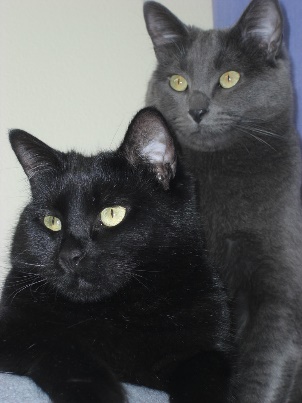 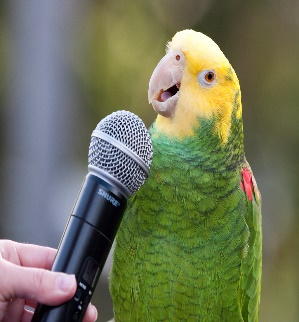 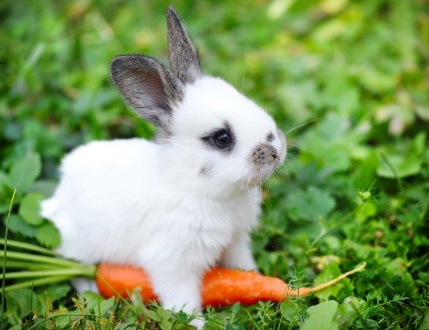 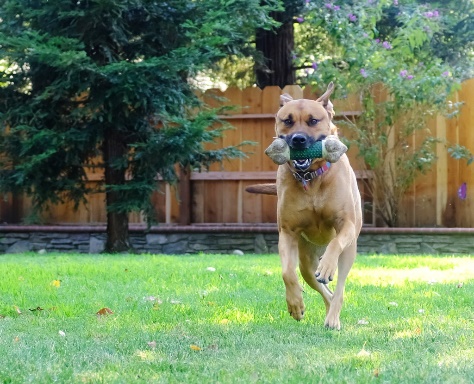 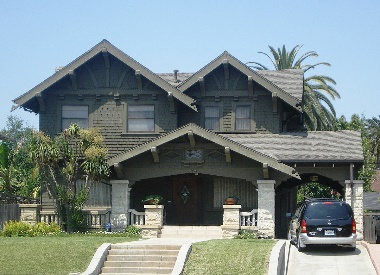 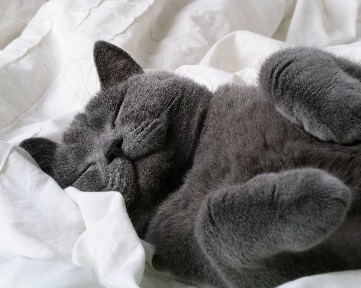 Name: ____________________________    Surname: ____________________________    Nber: ____   Grade/Class: _____Name: ____________________________    Surname: ____________________________    Nber: ____   Grade/Class: _____Name: ____________________________    Surname: ____________________________    Nber: ____   Grade/Class: _____Assessment: _____________________________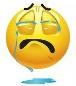 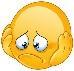 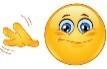 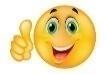 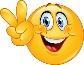 Date: ___________________________________________________    Date: ___________________________________________________    Assessment: _____________________________Teacher’s signature:___________________________Parent’s signature:___________________________